ЦенаВедущий. На весь праздник.60 000 тнДи джей с простой аппаратурой и микрофонами. На весь праздник. Усиление 1.5 - 2 квт50 000 тн (25 000 тн. без аппаратуры)Возможно не все его услышат. (по профессианальному звуку прайс отдельно)даАниматоры для работы с детьми10 000 тн (на час)Рекомендую не менее 10 чел.Сайран 60 шахристан 40Наурыз шоуМюзикл "Как Алдар Косе спас Наурыз" - 7 героевпродолжительность 1 час (при необходимости постановку сделаем на все комплексы одновременно)150 000 тн 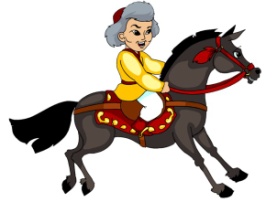 НОМЕРАЦенаШоу барабанов  5 чел 10 мин   открытие праздника120 000 тн. 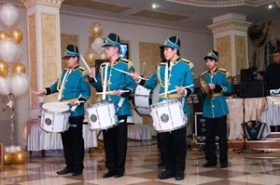 Ходулисты 1 чел за час (есть возможность выставить до 10 чел. 40 000 тнПо одному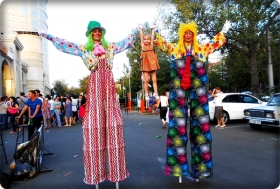 Ростовые куклы высотой 3м 15 мин работы ( есть возможность выставить 6 фигур). Для дискотеки.30 000 тн (цена за ед)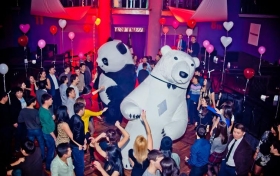 Оригинальный номер "Наурыз"  4 мин (вставляем в представление)35 000 тн  да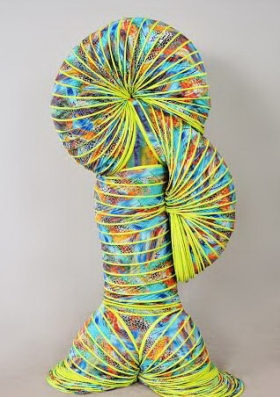 Оригинальный номер "Зайцы - Кролики" танец в ростовых куклах длительность 4 мин (вставляем в представление)30 000 тн да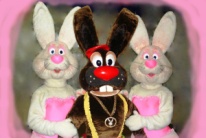 Оригинальный номер "Золотая Лошадка" длительность 4 мин (вставляем в представление)30 000 тн да 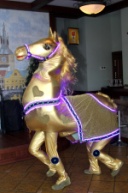 Танцевальные коллективыОт 20 000 тн за танецЗаказ не менее двухВоздушные акробаты От 500 у.е.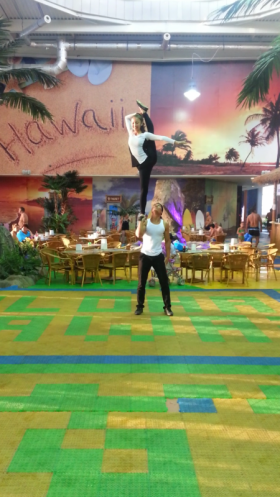 Акробатические этюды 1 пара35 тыс тн. 5 мин Можно выставить до 4 пар предусмотрена скидкаЖонглер 35 тыс (стоимость одного) есть возможность выставить до 4 чел предусмотрены скидки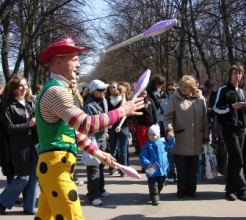 фокусник35 тыс (стоимость одного) есть возможность выставить до 4 чел предусмотрены скидки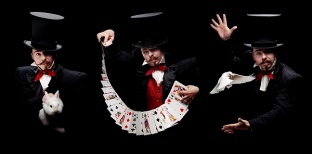 АттракционыПони 1 час (есть 3 пони при необходимости можно найти еще)20 000 тн за ед за час работы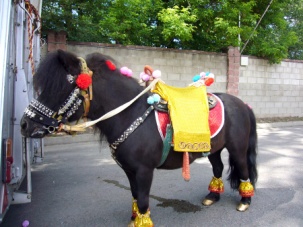 Лошадь (есть необходимое колличество)30 000 тн за ед за часВерблюд50 000 тн за ед. за час работыЛама50 000 тн за ед. за час работыКарета50 000 тн за ед. за час работыАтрибутыЮрты6 канатная 4.5 м2 сундук корпешки подушки ковры по бокам столик круглый150 000 тн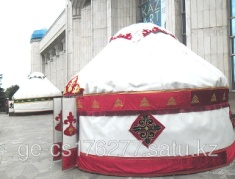 8 канатная 6.5 м2 м2 сундук корпешки подушки ковры по бокам столик круглый200 000 тн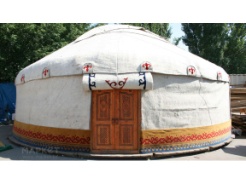 12 канат 7.5 8 м2 м2 сундук корпешки подушки ковры по бокам столик круглый350 000 тн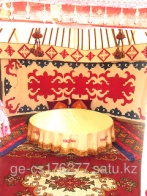 Качели алтыбакан (входит привоз монтаж демонтаж есть  3 шт.)80 000 тн за ед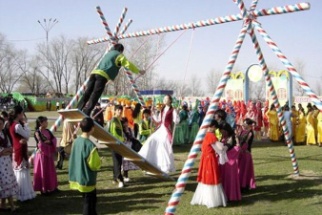 Беркутчи с беркутами (можно пока найти нужное колличество)500 уе за ед. ( на время всего праздника)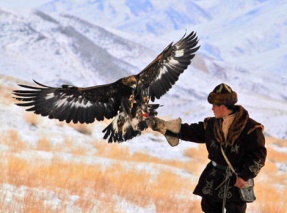 Сцена. Прокат, доставка, монтаж, демонтаж. На весь праздник.160 000 тн даПрокат казахских этнических костюмов для фотосессий.от 5 тыс тн за ед.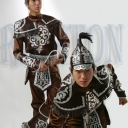 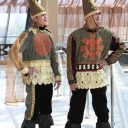 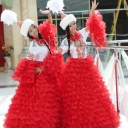 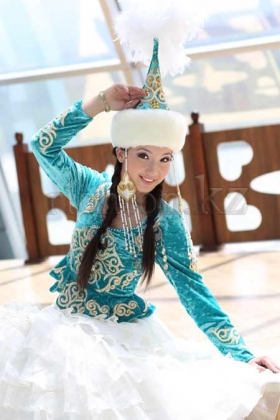 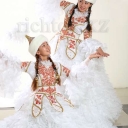 Голуби (священная традиция, голуби мира взмывают над комплексом). От 2000 тн за ед.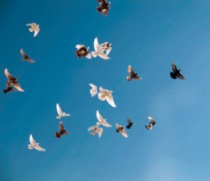 "Шелковый путь" Станции можно организовать на территории комплексов.Шоу «Кочевники».Продолжительность 50 мин. Конное шоу состав:12-14 джигитов и 8-10 лошадей. В шоу будет показано: 1.Аударыспак – борьба на лошадях. 2. Сабельные бои. 3. Кокпар 4. Стрельба из лука с ходу на лошадях. 3. Тенге илу – национальная игра на лошадях – «подыми тенге» 4. Кыз Куу. Исполняют профессиональные каскадеры.4000 у.е.          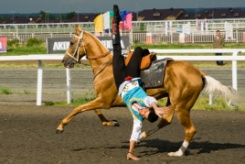 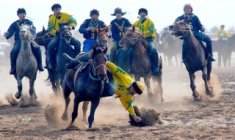 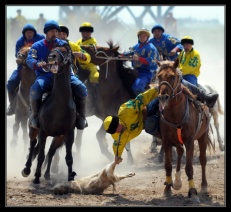 Цена ближе к Наурызу может повысится. Если решите заказать то необходимо дать мне знать заранее.Гончарное дело. Гончар. станок, расходный материал.От 150 00 тн. (Стоимость зависит от расходного материала.)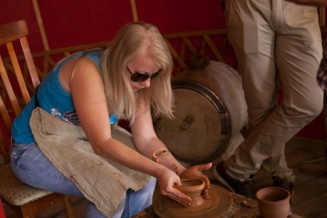 Рисунок по шелку Батики 1 мастер  30000 тн. Аренда 1 станка 15000 тн. 1 батик и расходный материал - специальные краски ( желательно в подарок каждому.)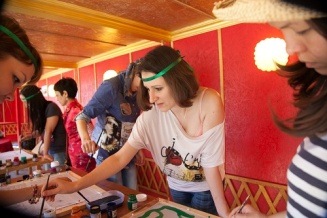 Казакша курес – казахская борьба30 000 тн 1 ч. работы инструктораАренда ковра 20 000 тн.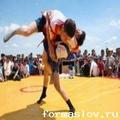 Армреслинг30 000 тн 1 ч. работы инструктора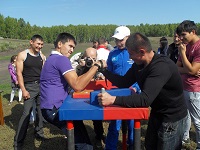 Стрельба из лука – инструктор, 4 мишени и 4 лука 100 000 тн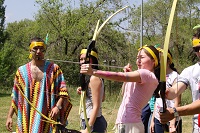 Работа с кожей Расходный материал 1000 тн на чел.Мастер 50000 тг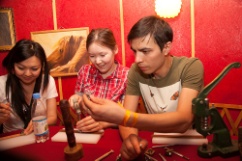 Владение мечом 30000 тн . (цена за час работы одного инструктора ). Расходный материал + мечи 5000  тн. за ед.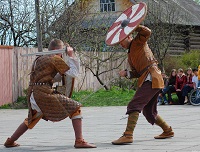 Народная мудрость стран Востока. Интеллектуальная беседка. 20000 тн . (цена за час работы одного инструктора ).Пословицы, буриме, загадки.Изготовление игрушекДополнительные услуги.Фотограф - профессионал 10000 тн. За час работы. Есть любители подешевле.Фотограф - профессионал с моментальной распечаткой.200 тн. размер 9х12400 тн. размер 13х18ВидеооператорОт 40000 тн.Монтаж и два диска. КонфетиГелиевые шары (все единовременно запускают в небо разноцветные шары и загадывают желание)200 тн шт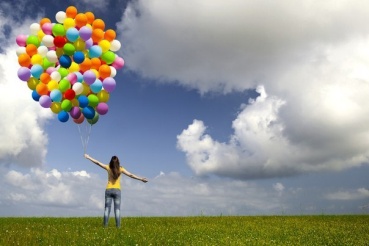 Батуты - надувные городкиЦены прилагаются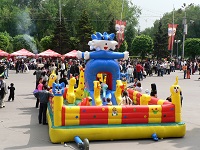 ФейерверкиОт 2500 тн за ед.СалютыОт 500 у.е. небольшие рекомендуем от 1000 у.е.ДомбраОт 20 000 тн за выступление домбристаКукольный театр Цена прилагается 